SATYAM MISHRA BACHELOR OF TECHNOLOGY MECHANICAL ENGINEERING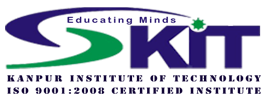 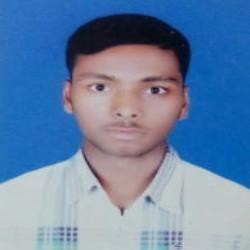 KANPUR INSTITUTE OF TECHNOLOGY Mobile : 7052070850E-Mail Id : 1616540048@kit.ac.inCAREER OBJECTIVE“To pursue a challenging career and be a part of progressive organization that gives a scope to enhance my knowledge and utilizing my skills towards the growth of the organization”.TECHNICAL SKILLSFUNCTIONAL SKILLSINTERNSHIP 1TECHNICAL SUMMARYCERTIFICATIONS-ACADEMIC EXCELLENCE AWARD-NATIONAL SKILLS QUALIFICATIONS FRAMEWORK LEVEL -3 (PMKVY)ACADEMIC SUMMARYHOBBIES-LISTENING TO MUSIC-ONLINE SOCIAL NETWORKING-READING-SPORTS-TRAVELLINGPERSONAL INFORMATIONI hereby declare that the above-mentioned information is correct up to my knowledge and I bear the responsibility for the correctness of the above-mentioned particulars.DATE :PLACE :	NAME OF STUDENT :	SATYAM MISHRAhttps://pcrc.kit.ac.in/resume.html?rollno=1616540048 Date & Time : 08-Feb-2021 12:34:46 PMAutoCADPro ESolid WorksCritical ThinkingObservationTime ManagementORGANIZATIONTATA MOTORDURATION28 DAY(S)PROJECT TITLETATA MOTORS SUMMER INTERNSHIPTATA MOTORS SUMMER INTERNSHIPTATA MOTORS SUMMER INTERNSHIPSUMMARYIN SUMMER TRAINING I LEARN ABOUT DIFFERENT COMPONENTS OF AUTOMOBILE AND ITS FUNCTION.IN SUMMER TRAINING I LEARN ABOUT DIFFERENT COMPONENTS OF AUTOMOBILE AND ITS FUNCTION.IN SUMMER TRAINING I LEARN ABOUT DIFFERENT COMPONENTS OF AUTOMOBILE AND ITS FUNCTION.COURSEBACHELOR OF TECHNOLOGYBRANCHMECHANICAL ENGINEERINGAGG. PERCENTAGE84.95YEAR OF PASSING2020INSTITUTEKANPUR INSTITUTE OF TECHNOLOGYKANPUR INSTITUTE OF TECHNOLOGYKANPUR INSTITUTE OF TECHNOLOGYUNIVERSITYDR. A.P.J. ABDUL KALAM TECHNICAL UNIVERSITY (FORMELY U.P.T.U LUCKNOW)DR. A.P.J. ABDUL KALAM TECHNICAL UNIVERSITY (FORMELY U.P.T.U LUCKNOW)DR. A.P.J. ABDUL KALAM TECHNICAL UNIVERSITY (FORMELY U.P.T.U LUCKNOW)GRADEXIIYEAR OF PASSING2015BOARDU.P. BOARDAGG. PERCENTAGE83.80GRADEXYEAR OF PASSING2013BOARDU.P. BOARDAGG. PERCENTAGE71.50DATE OF BIRTHGENDERHOMETOWN20-NOV-1997MALEKANPURFATHER'S NAMERAM BIHARI MISHRARAM BIHARI MISHRAMOTHER'S NAMERENU DEVIRENU DEVIPRESENT ADDRESSROOMA KANPUR UTTAR PRADESH KANPURROOMA KANPUR UTTAR PRADESH KANPURPERMANENT ADDRESSROOMA KANPUR UTTAR PRADESH KANPURROOMA KANPUR UTTAR PRADESH KANPUR